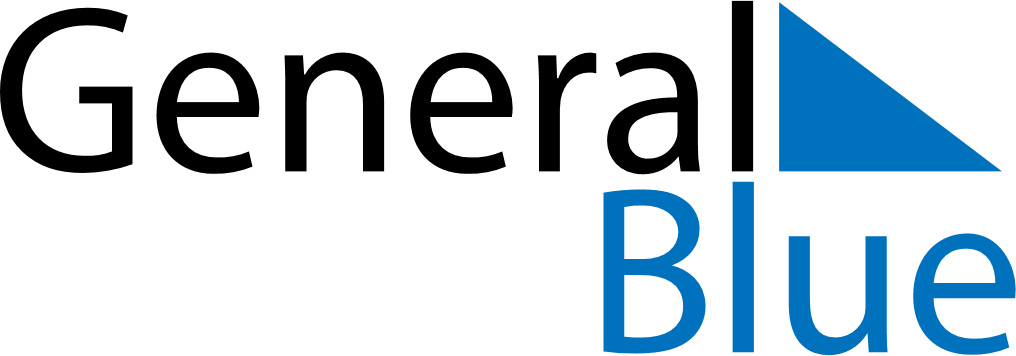 September 2019September 2019September 2019September 2019SwitzerlandSwitzerlandSwitzerlandMondayTuesdayWednesdayThursdayFridaySaturdaySaturdaySunday123456778910111213141415Federal Day of Thanksgiving, Repentance and Prayer1617181920212122232425262728282930